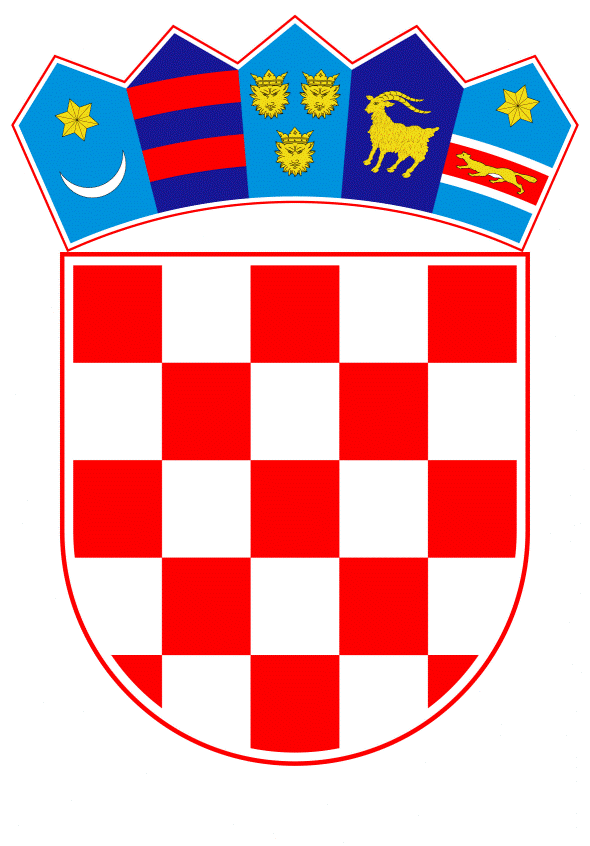 VLADA REPUBLIKE HRVATSKEZagreb, 27. svibnja 2022.______________________________________________________________________________________________________________________________________________________________________________________________________________________________Banski dvori | Trg Sv. Marka 2 | 10000 Zagreb | tel. 01 4569 222 | vlada.gov.hrPRIJEDLOGNa temelju članka 111. stavka 1. Zakona o proračunu („Narodne novine“, broj 144/21.), a u vezi sa Zaključkom o iskazivanju spremnosti uključivanja Vlade Republike Hrvatske za stvaranje preduvjeta za pokretanje brodograđevne djelatnosti na području Pule putem društva ULJANIK Brodogradnja 1856 d.o.o., KLASA: 022-03/20-07/151, URBROJ: 50301-25/27-20-3, od 4. lipnja 2020. i Izmjenama zaključka o iskazivanju spremnosti uključivanja Vlade Republike Hrvatske za stvaranje preduvjeta za pokretanje brodograđevne djelatnosti na području Pule putem društva Uljanik Brodogradnja 1856 d.o.o., KLASA: 022-03/20-07/309, URBROJ: 50301-05/27-20-2 i Zaključkom o iskazivanju spremnosti uključivanja u proces izdavanja državnih jamstava za društva BRODOTROGIR CRUISE d.o.o., ULJANIK Brodogradnja 1856 d.o.o. i MKM Yachts d.o.o., KLASA: 022-03/20-07/171, URBROJ: 50301-25/27-20-2, od 18. lipnja 2020. godine, Vlada Republike Hrvatske je na sjednici održanoj _______ 2022. donijelaO D L U K Uo davanju državnih jamstava u korist Hrvatske banke za obnovu i razvitak i/ili drugih poslovnih banaka u zemlji i/ili inozemstvu za osiguranje izdavanja izravnih i/ili neizravnih bankarskih garancija radi osiguranja avansne uplate kupca i za kreditno zaduženje društva ULJANIK Brodogradnja 1856 d.o.o., Pulaza izgradnju plutajućeg doka Nov. 537I.Ovlašćuje se Ministarstvo financija da u ime Vlade Republike Hrvatske izda, a ministar financija potpiše ispravu o davanju državnih jamstava: za osiguranje izdavanja izravnih i/ili neizravnih bankarskih garancija u korist Hrvatske banke za obnovu i razvitak i/ili dugih poslovnih banka u zemlji i/ili inozemstvu za izgradnju plutajućeg doka Nov. 537, kupca ISRAEL SHIPYARDS LTD, Julius Simon RD 53, Haifa, Israel (u daljnjem tekstu: Kupac), u iznosu od 566.160,00 eura uvećano za troškove, naknadu i kamatu što pokriva 80 % ukupnog iznosa avansnih uplata Kupca do primopredaje plutajućeg dokaza kreditno zaduženje društvu ULJANIK Brodogradnja 1856 d.o.o., Pula  u korist Hrvatske banke za obnovu i razvitak i/ili dugih poslovnih banka u zemlji i/ili inozemstvu u iznosu od 1.132.320,00 eura uvećano za troškove, naknade i kamatu što predstavlja 80% ukupnog iznosa kreditnog zaduženja, a sve sukladno Ugovoru o gradnji plutajućeg doka za gradnju i popravak plovila, dužine 100,69 metara, od 26. siječnja 2022.godine (u daljnjem tekstu: Ugovor o gradnji).II.Ministarstvo financija izdat će državno jamstvo iz točke I. ove Odluke koje se odnosi na avansnu uplatu Kupca i kreditno zaduženje nakon ispunjenja sljedećih uvjeta:dobivanja suglasnosti Nadzornog odbora društva ULJANIK Brodogradnja 1856 d.o.o., Pula za realizaciju Ugovora o gradnjisklapanja ugovora između Ministarstva financija, Ministarstva gospodarstva i održivog razvoja, društva ULJANIK Brodogradnja 1856 d.o.o., Pula kojim će se utvrditi sve obveze društva, dodatni uvjeti kao i instrumenti osiguranjareguliranja eventualno dospjelih nepodmirenih javnih davanja društva ULJANIK Brodogradnja 1856 d.o.o., Pulaotvaranja posebnog računa za gradnju plutajućeg doka Nov. 537 na koji će se uplaćivati avansna sredstva za predmetnu gradnju sukladno ugovorenoj dinamici te s kojeg će se vršiti sva ostala plaćanja vezano za predmetnu gradnju, kao i na koji će društvo ULJANIK Brodogradnja 1856 d.o.o., Pula uplatiti potrebna sredstva za završetak broda sukladno kalkulaciji koja je dostavljena društvu Hrvatska brodogradnja - Jadranbrod d.d., Zagreb prilikom dostave zahtjeva za izdavanje državnog jamstva.III.Zadužuje se Hrvatska brodogradnja - Jadranbrod d.d., Zagreb da temeljem Ugovora sklopljenog s Ministarstvom gospodarstva i održivog razvoja o obavljanju stručnih poslova iz područja brodograđevne industrije i temeljem ugovora koji će sklopiti s društvom ULJANIK Brodogradnja 1856 d.o.o., Pula izvještava nadležno Ministarstvo gospodarstva i održivog razvoja i Ministarstvo financija o predmetnoj gradnji, uključujući praćenje gotovosti i ostvarenje troškova predmetne gradnje te namjensku potrošnju sredstava za plutajući dok Nov. 537, na način da prati novčani tijek svih sredstava koje Kupac uplaćuje za potrebe izgradnje plutajućeg doka Nov. 537 te izvještaj o stanju novčanog tijeka mjesečno dostavlja Ministarstvu gospodarstva i održivog razvoja i Ministarstvu financija.IV.Na temelju izdanih državnih jamstava, Hrvatska banka za obnovu i razvitak i/ili druga poslovna banaka izdat će garanciju za osiguranje avansne uplate Kupcu plutajućeg doka Nov. 537 do iznosa od 566.160,00 eura što čini 80 % iznosa avansne garancije i kredit za zaduženje društvu ULJANIK Brodogradnja 1856 d.o.o., Pula u iznosu od 1.132.320,00 eura što predstavlja 80 % ukupnog iznosa kreditnog zaduženja za plutajući dok Nov. 537. Nalozi za plaćanje od strane društva ULJANIK Brodogradnja 1856 d.o.o., Pula za gradnju plutajućeg doka, odnosno trošenje sredstava avansne uplate osiguranim državnim jamstvom nije moguće bez prethodnog odobrenja društva Hrvatska brodogradnja - Jadranbrod d.d., Zagreb kao izvršitelja nadzora. Dinamika gradnje i plaćanja definirane su u Ugovoru o gradnji. 	Društvo ULJANIK Brodogradnja 1856 d.o.o., Pula vratit će državna jamstva iz točke I. ove Odluke na isporuci plutajućeg doka Nov 537. Zadužuje se društvo ULJANIK Brodogradnja 1856 d.o.o., Pula da, uz ostale instrumente osiguranja koji će biti naknadno utvrđeni, za izdavanje jamstava iz točke I. podtočke a) ove Odluke kao instrument osiguranja, osigura upis založnog prava prvog reda u korist Republike Hrvatske. V.Zadužuje se Ministarstvo gospodarstva i održivog razvoja da u suradnji s Ministarstvom financija osigura provedbu ove Odluke.VI.Ova Odluka stupa na snagu danom donošenja.KLASA: URBROJ: Zagreb, _____ svibnja 2022. PREDSJEDNIK        mr. sc. Andrej PlenkovićOBRAZLOŽENJEDruštvo ULJANIK Brodogradnja 1856 d.o.o. je svojim dopisom od 23. ožujka 2022. godine podnijelo Ministarstvu gospodarstva i održivog razvoja Zahtjev za donošenje Odluke Vlade Republike Hrvatske o davanju državnih jamstava u korist Hrvatske banke za obnovu i razvitak i/ili drugih poslovnih banaka u zemlji i/ili inozemstvu za osiguranje izdavanja izravnih i/ili neizravnih bankarskih garancija radi osiguranja avansne uplate u iznosu od 566.160,00 eura uvećano za troškove, naknadu i kamatu što pokriva 80% ukupnog iznosa avansne uplate Kupca do primopredaje plutajućeg doka te osiguranja kreditnog zaduženja za izgradnju plutajućeg doka Nov. 537 u iznosu od 2.830.800,00 eura uvećano za troškove, naknade i kamatu što predstavlja 80% ukupnog iznosa kreditnog zaduženja.Zahtjev društva ULJANIK Brodogradnja 1856 d.o.o. odnosi se na izgradnju plutajućeg doka za gradnju i popravak plovila, dužine preko svega 100,69 metara. Društvo ULJANIK Brodogradnja 1856 d.o.o. je sklopilo Ugovoru o gradnji plutajućeg doka za gradnju i popravak plovila 26. siječnja 2022. godine s kupcem ISRAEL SHIPYARDS LTD, Julius Simon RD 53, Haifa, Israel. Ministarstvo gospodarstva i održivog razvoja zatražilo je mišljenja nadležnih tijela državne uprave  te društva Hrvatska brodogradnja Jadranbrod d.d. po pitanju predmetnog Zahtjeva. Ugovorna cijena plutajućeg doka iznosi 7.077.000,00 eura te je 85% cijene plativo dinamički tijekom gradnje plutajućeg doka uz avansno plaćanje temeljem bankarske garancije od 10%, dok je preostalih 5% plativo prilikom primopredaje plutajućeg doka u Puli. Društvo ULJANIK Brodogradnja 1856 d.o.o. ovim Zahtjevom traži izdavanje državnog jamstva za osiguranje avansne uplate kupca ISRAEL SHIPYARDS LTD, Julius Simon RD 53, Haifa, Israel u iznosu od 566.160,00 eura uvećano za troškove, naknadu i kamatu što pokriva 80% ukupnog iznosa avansne uplate Kupca do primopredaje plutajućeg doka i kreditno zaduženje u iznosu od  eura  2.830.800,00 uvećano za troškove, naknade i kamatu što predstavlja 80% ukupnog iznosa kreditnog zaduženja, što u svome Zahtjevu karakterizira kao potreba za dodatnom likvidnošću. Mišljenje Hrvatske brodogradnje Jadranbrod d.d. je da predmetnom Zahtjevu treba udovoljiti, međutim, obzirom na nisku razinu profitabilnosti treba voditi računa o kontroli troškova. Ministarstvo gospodarstva i održivog razvoja također smatra da predmetnom Zahtjevu treba udovoljiti uz uvjet upisa založnog prava prvog reda u korist Republike Hrvatske. Isto tako ovom Ministarstvo smatra da traženi iznos dodatne likvidnosti je previsok, te u tome smislu smatra da je iznos za kreditno zaduženje od 20% prodajne cijene plutajućeg doka je dovoljno što u nominalnom smislu ukupno kreditno zaduženje iznosi 1.415.400,00 eura.  Jamstvo iz točke I., stavak b) ove odluke iznosi 1.132.320,00 eura uvećano za troškove, naknade i kamatu što predstavlja 80% ukupnog iznosa kreditnog zaduženja te sukladno članku 3.2. Odluke o objavljivanju pravila o državnoj potpori u obliku jamstva („Narodne novine 39/2009“) ne predstavlja državnu potporu. Društvo ULJANIK Brodogradnja 1856 d.o.o., Pula svoj Zahtjev temelji na Obavijesti Europske komisije o primjeni članka 87. i 88. Ugovora o Europskoj zajednici u području državnih potpora u obliku jamstva (SL C 155, 20.06.2008. str.10-22), uključujući Ispravak Obavijesti Europske komisije o primjeni članka 87. i 88. Ugovora o Europskoj zajednici u području državnih potpora u obliku jamstva (SL C 244,25. 09.2008., str.32).  Jamstvo koje ovim Zahtjevom traži društvo ULJANIK Brodogradnja 1856 d.o.o. pokriva 80% avansnih uplata Kupca i razliku između 80% ukupnih troškova gradnje i avansa.Vlada Republike Hrvatske izdaje predmetno jamstvo na temelju članka 52. Zakona o izvršavanju Državnog proračuna Republike Hrvatske za 2022. godinu („Narodne novine“, broj 140/21), no u trenutku donošenja ove odluke novi Zakon o izvršavanju Državnog proračuna Republike Hrvatske za 2022. godinu je u saborskoj proceduri.Slijedom navedenog, predlažemo donošenje odluke kako je predloženo.  Predlagatelj:Ministarstvo gospodarstva i održivog razvojaPredmet:Prijedlog odluke o davanju državnih jamstava u korist Hrvatske banke za obnovu i razvitak i/ili drugih poslovnih banaka u zemlji i/ili inozemstvu za osiguranje izdavanja izravnih i/ili neizravnih bankarskih garancija radi osiguranja avansne uplate kupca i za kreditno zaduženje društva ULJANIK Brodogradnja 1856 d.o.o., Pula za izgradnju plutajućeg doka Nov. 537